        Межрайонная ИФНС России № 1 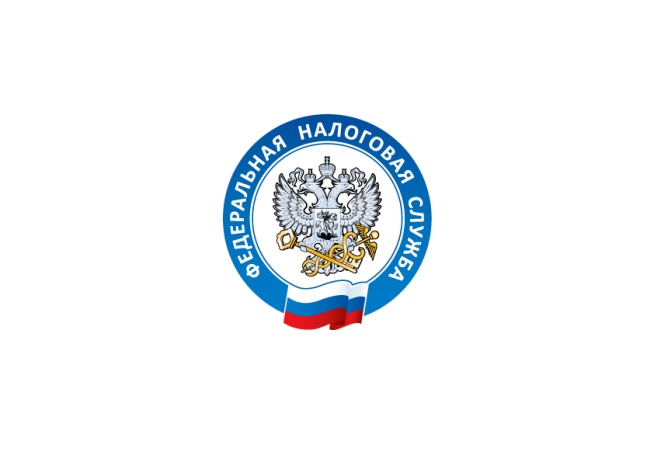        по Ярославской областиУважаемые налогоплательщики! Во исполнение указаний Правительства Российской Федерации и Федеральной налоговой службы России Межрайонная ИФНС России № 1 по Ярославской области приостанавливает прием и обслуживание налогоплательщиков в период с 30.03.2020  по 03.04.2020. После 03.04.2020 прием и обслуживание налогоплательщиков будет проводиться исключительно по предварительной записи посредством интерактивного сервиса ФНС России «Онлайн-запись на прием в инспекцию» (далее – сервис).Важно: заявители с детьми, а также граждане старше 65 лет, предварительно записавшиеся на прием в инспекцию через сервис, обслуживаться не будут. 